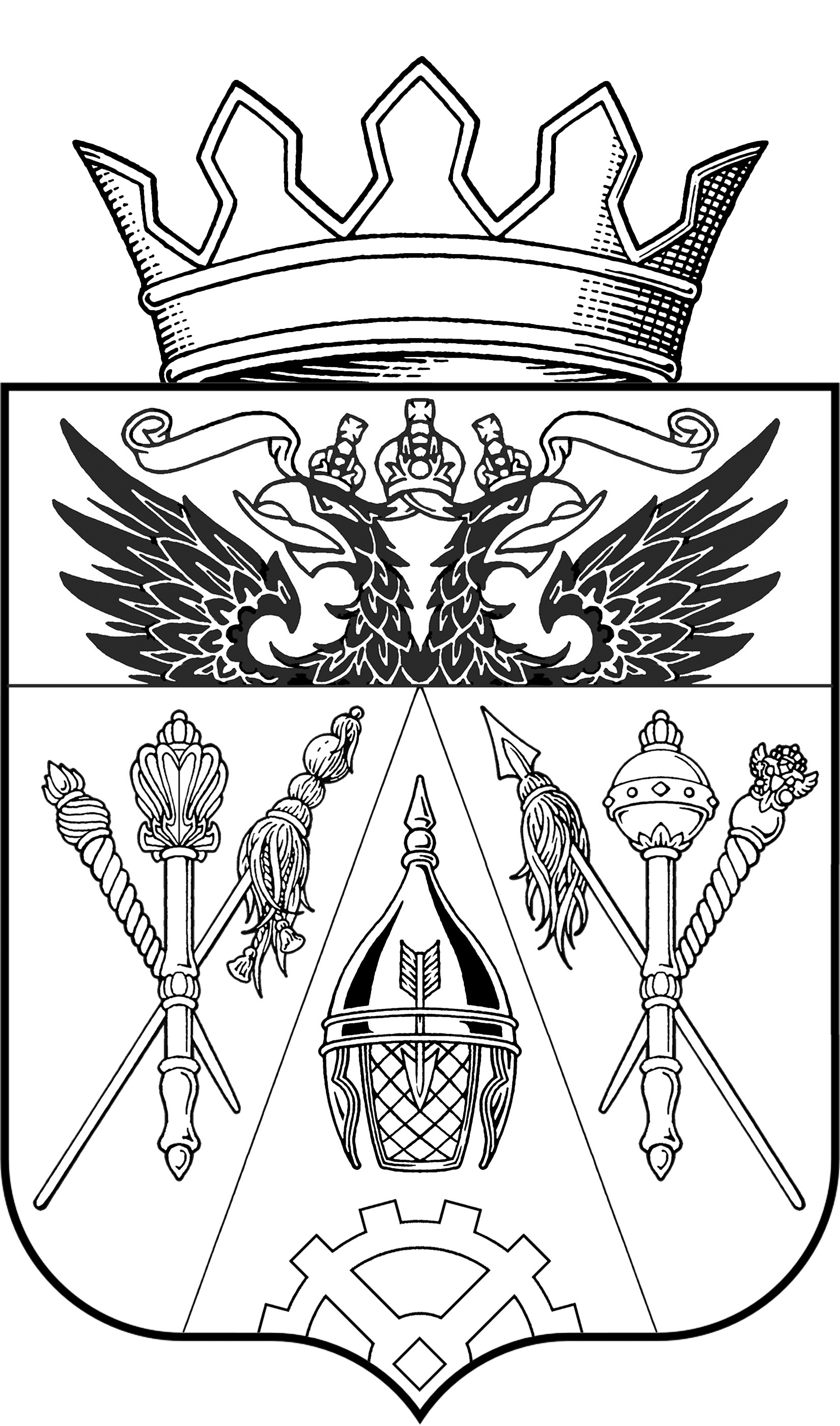 АДМИНИСТРАЦИЯ ВЕРХНЕПОДПОЛЬНЕНСКОГО                                         СЕЛЬСКОГО ПОСЕЛЕНИЯПОСТАНОВЛЕНИЕ27.12.2019                                               № 110                          х. ВерхнеподпольныйО внесении изменений в ПостановлениеАдминистрации Верхнеподпольненскогосельского поселения от 23.10.2018 № 78       В соответствии с Федеральным законом от 06.10.2003г. №131-ФЗ «Об общих принципах организации местного самоуправления в Российской Федерации», Постановлением Администрации Верхнеподпольненского сельского поселения от 24.08.2015г. № 125 «Об утверждении Порядка разработки, реализации и оценки эффективности муниципальных программ Верхнеподпольненского сельского поселения»ПОСТАНОВЛЯЮ:       1. Внести в Постановление Администрации Верхнеподпольненского сельского поселения от 23.10.2018 № 78 «Об утверждении муниципальной программы «Развитие коммунального хозяйства Верхнеподпольненского сельского поселения» следующие изменения:      1.1. В приложении 1 п.11 Паспорта программы изложить в следующей редакции:          1.2. В приложении 1 п. 10 Паспорта подпрограммы 1 изложить в следующей редакции:          1.3. В приложении 1 п. 10 Паспорта подпрограммы 2 изложить в следующей редакции:     1.4. Приложение 4 изложить в редакции, согласно приложению 1 настоящего Постановления.       1.5. Приложение 5 изложить в редакции, согласно приложению 2 настоящего Постановления.       2. Разместить настоящее Постановление на официальном сайте Верхнеподпольненского сельского поселения.      3. Контроль исполнения данного Постановления возложить на зам. Главы Администрации Верхнеподпольненского сельского поселения – Дашкову И.С.Глава Администрации Верхнеподпольненского сельского поселения                                                                                     Т.Н. ТерскихПриложение 1                                                                                                                                                                                                  к Постановлению АдминистрацииВерхнеподпольненского сельскогопоселения от 27.12.2019 № 110Расходы местного бюджета для реализации муниципальной программы                                                                                                                                                                                                            Приложение 2                                                                                                                                                                                                  к Постановлению АдминистрацииВерхнеподпольненского сельскогопоселения от 27.12.2019 № 110Расходы на реализацию муниципальной программы  11.Ресурсное обеспечение муниципальной программыРеализация мероприятий программы осуществляется за счет бюджетных ассигнований бюджета Верхнеподпольненского сельского поселения. Объемы финансирования на реализацию программы составляют   666,5 тыс. руб., в том числе:2019 –  220,3 тыс. руб.2020 –  155,2 тыс. руб.2021 –  145,5 тыс. руб.2022 –  145,5 тыс. руб2023 –  0,0 тыс. руб.2024 –  0,0 тыс. руб2025 –  0,0 тыс. руб.
2026 –  0,0 тыс. руб.
2027 –  0,0 тыс. руб 2028 –  0,0 тыс. руб.
2029 –  0,0 тыс. руб.
2030 –  0,0 тыс. руб.Бюджетные ассигнования, предусмотренные в плановом периоде 2019-2030 годов, могут быть уточнены при формировании проектов решения о бюджете на 2019, 2020, 2021, 2022, 2023, 2024, 2025,2026,2027,2028,2029,2030 годы.10.Ресурсное обеспечение подпрограммыРеализация мероприятий подпрограммы осуществляется за счет бюджетных ассигнований бюджета Верхнеподпольненского сельского поселения. Объемы финансирования на реализацию программы составляют   18,7 тыс. руб., в том числе:2019 –  9,0 тыс. руб.2020 –  9,7 тыс. руб.2021 –  0,0 тыс. руб.2022 –  0,0 тыс. руб2023 –  0,0 тыс. руб.2024 –  0,0 тыс. руб2025 –  0,0 тыс. руб.
2026 –  0,0 тыс. руб.
2027 –  0,0 тыс. руб 2028 –  0,0 тыс. руб.
2029 –  0,0 тыс. руб.
2030 –  0,0 тыс. руб.Бюджетные ассигнования, предусмотренные в плановом периоде 2019-2030 годов, могут быть уточнены при формировании проектов решения о бюджете на 2019, 2020, 2021, 2022, 2023, 2024, 2025,2026,2027,2028,2029,2030 годы.10.Ресурсное обеспечение подпрограммыРеализация мероприятий подпрограммы осуществляется за счет бюджетных ассигнований бюджета Верхнеподпольненского сельского поселения. Объемы финансирования на реализацию программы составляют   647,8 тыс. руб., в том числе:2019 –  211,3 тыс. руб.2020 –  145,5 тыс. руб.2021 –  145,5 тыс. руб.2022 –  145,5 тыс. руб2023 –  0,0 тыс. руб.2024 –  0,0 тыс. руб2025 –  0,0 тыс. руб.
2026 –  0,0 тыс. руб.
2027 –  0,0 тыс. руб 2028 –  0,0 тыс. руб.
2029 –  0,0 тыс. руб.
2030 –  0,0 тыс. руб.Бюджетные ассигнования, предусмотренные в плановом периоде 2019-2030 годов, могут быть уточнены при формировании проектов решения о бюджете на 2019, 2020, 2021, 2022, 2023, 2024, 2025,2026,2027,2028,2029,2030 годы.СтатусНаименование      
муниципальной 
программы,основного мероприятия
Ответственный  
исполнитель   
Код бюджетной   
   классификации   Код бюджетной   
   классификации   Код бюджетной   
   классификации   Код бюджетной   
   классификации   Расходы  (тыс. рублей), годыРасходы  (тыс. рублей), годыРасходы  (тыс. рублей), годыРасходы  (тыс. рублей), годыРасходы  (тыс. рублей), годыРасходы  (тыс. рублей), годыРасходы  (тыс. рублей), годыРасходы  (тыс. рублей), годыРасходы  (тыс. рублей), годыРасходы  (тыс. рублей), годыРасходы  (тыс. рублей), годыРасходы  (тыс. рублей), годыСтатусНаименование      
муниципальной 
программы,основного мероприятия
Ответственный  
исполнитель   
ГРБСРзПрЦСРВР2019 год2020 год    
2021 год 
2022 год2023 год2024 год2025 год2026 год2027 год2028 год2029 год2030 год12345678910111213141516171819Муниципальная 
программа Развитие коммунального хозяйства Верхнеподпольненского сельского поселения Сектор экономики и финансов Администрация Верхнеподпольненского сельского поселенияхххх220,3155,2145,5145,50,00,00,00,00,00,00,00,0Подпрограмма 1«Приобретение и содержание коммунальной техники», в том числе:Сектор экономики и финансов Администрация Верхнеподпольненского сельского поселенияхххх9,09,70,00,00,00,00,00,00,00,00,00,0Подпрограмма 1Ремонт и содержание коммунальной техникиСектор экономики и финансов Администрация Верхнеподпольненского сельского поселенияхххх9,09,70,00,00,00,00,00,00,00,00,00,0Подпрограмма 2«Содержание, ремонт, реконструкция и строительство муниципальных объектов коммунальной инфраструктуры», в том числе:Сектор экономики и финансов Администрация Верхнеподпольненского сельского поселенияхххх211,3145,5145,5145,50,00,00,00,00,00,00,00,0Подпрограмма 2Ремонт и содержание муниципального имущества коммунальной инфраструктурыСектор экономики и финансов Администрация Верхнеподпольненского сельского поселенияхххх71,40,00,00,00,00,00,00,00,00,00,00,0Подпрограмма 2Реконструкция существующих объектов коммунальной инфраструктурыСектор экономики и финансов Администрация Верхнеподпольненского сельского поселенияхххх0,00,00,00,00,00,00,00,00,00,00,00,0Подпрограмма 2Обеспечение жителей х.Алитуб качественной питьевой водой (подвоз)Сектор экономики и финансов Администрация Верхнеподпольненского сельского поселенияхххх139,9145,5145,5145,50,00,00,00,00,00,00,00,0СтатусНаименование      
муниципальной программыОтветственный    
исполнитель     

Оценка расходов (тыс. рублей), годыОценка расходов (тыс. рублей), годыОценка расходов (тыс. рублей), годыОценка расходов (тыс. рублей), годыОценка расходов (тыс. рублей), годыОценка расходов (тыс. рублей), годыОценка расходов (тыс. рублей), годыОценка расходов (тыс. рублей), годыОценка расходов (тыс. рублей), годыОценка расходов (тыс. рублей), годыОценка расходов (тыс. рублей), годыОценка расходов (тыс. рублей), годыСтатусНаименование      
муниципальной программыОтветственный    
исполнитель     

2019 год2020 год2021 год2022 год 
 2023 год   
2024год2025год2026 год2027 год2028 год2029 год2030 год123456789101112131415Муниципальная программа        «Развитие коммунального хозяйства Верхнеподпольненского сельского поселения»Администрация Верхнеподпольненского сельского поселениявсего                220,3155,2145,5145,50,00,00,00,00,00,00,00,0Муниципальная программа        «Развитие коммунального хозяйства Верхнеподпольненского сельского поселения»областной бюджет  0,00,00,00,00,00,00,00,00,00,00,00,0Муниципальная программа        «Развитие коммунального хозяйства Верхнеподпольненского сельского поселения»местный бюджет220,3155,2145,5145,50,00,00,00,00,00,00,00,0Муниципальная программа        «Развитие коммунального хозяйства Верхнеподпольненского сельского поселения»внебюджетные источники0,00,00,00,00,00,00,00,00,00,00,00,0